Consumer Perception SurveyMay 2015 YSS AdministrationChildren and YouthJonathan Rich, Ph.D.June 15, 2016The Youth Satisfaction Survey (YSS) was offered to all teen and transitional age youth clients attending mental health services at a County or contract CYBH clinic from May 16-20, 2016.  The intended age range for the YSS is 13 and older.  YSS records with birthdates corresponding to an age of 13 – 21 and with a CYBH, ADAS, Innovations or Prevention & Intervention program indicated were retained for this analysis.  YSS ResultsSample description:N:					455Gender (n = 455):			F-243 (54.7%), M-191 (43.0%), O-10 (2.3%)Age (n = 455):					Mean = 16.2, s = 2.1, range = 13-21.Form Language (n = 455):		English-448 (98.5%), Spanish-6 (1.3%), Viet-1 (0.2%)Race/Ethnicity (n = 436): Figure 1. Client race/ethnicity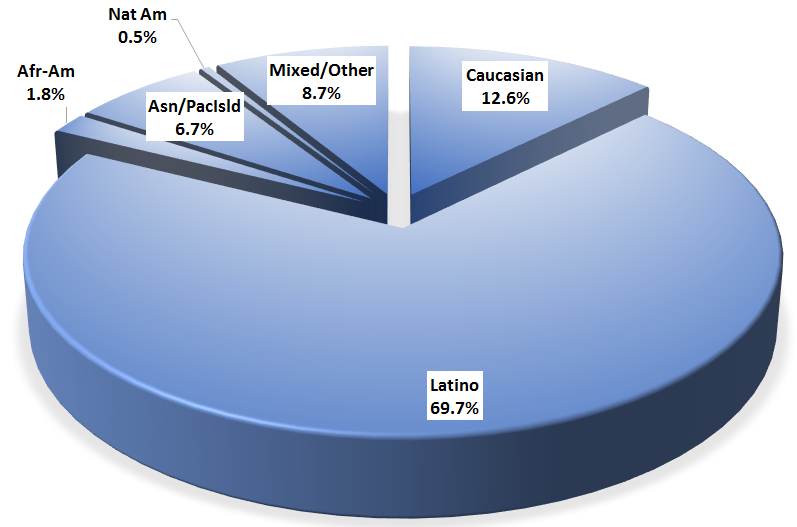 County vs. Contract (n = 555):	County 28.4% vs. Contract 71.6% Division (n = 555):			CYBH 87.9%, P&I 9.9%, ADAS 2.2%Mean YSS scale scores:Figure 2. Mean Scores: YSS (Scale is 1-"strongly disagree" to 5-"strongly agree")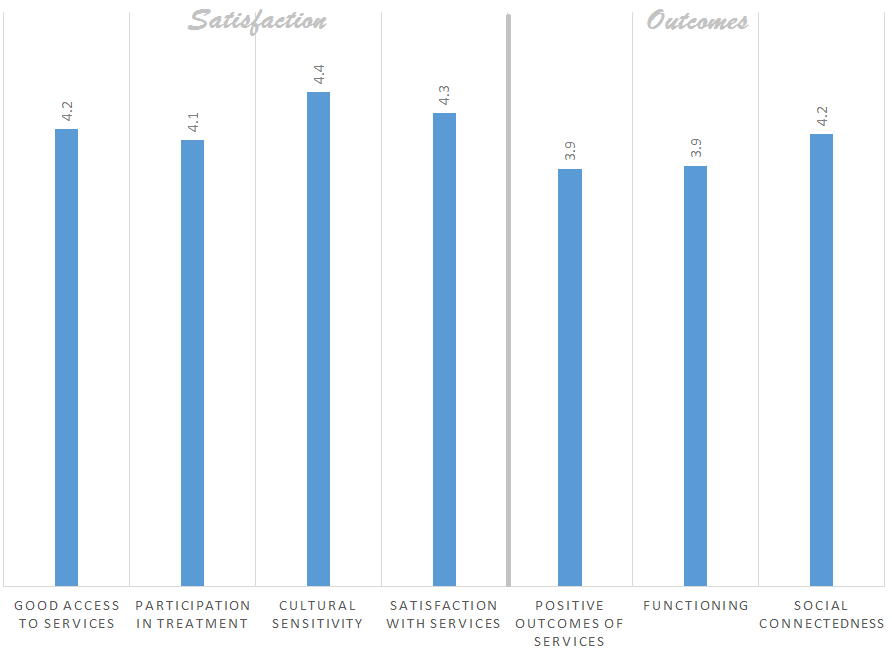 	Factors affecting YSS scores:There were no significant ethnic differences on any of the YSS scores (Figure 3).  Figure 3. YSS scores by race/ethnicity (no statistically significant differences)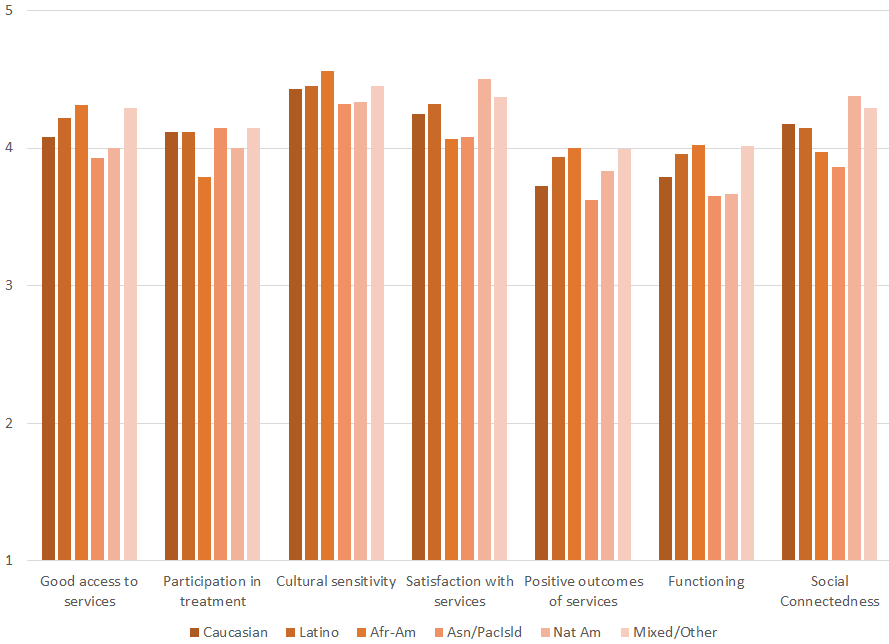 There were no significant gender differences across the YSS scores. Clients who had been enrolled longer in services tended to score higher on all YSS scales.  These relationships are depicted in Figure 5.  All except Access and Cultural Sensitivity are significant at p < .01.Figure 4. YSS Scores by time in service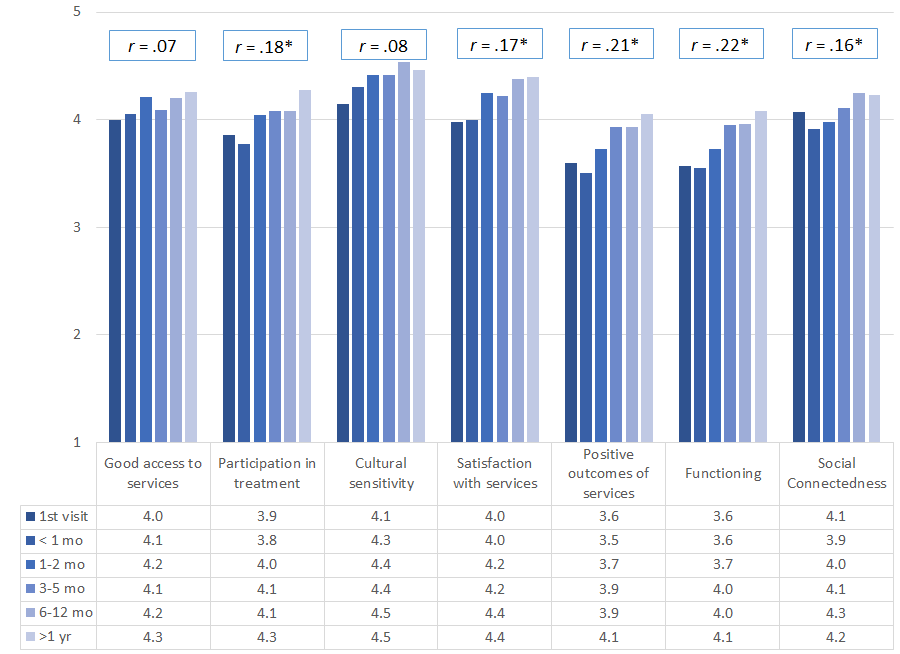 *p < .01.	Living SituationClients were asked, “Have you lived in any of the following places in the last 6 months? (Mark all that apply.)” The responses to this question are seen in Figure 5. More than three out of four youths resided with one or both parents during the prior six months.  Four percent of youth reported homelessness during this same period. Homelessness differed by age, with the percent of youths reporting homelessness peaking at ages 15 and 19 (Figure 6).Figure 5. Percentage in living situation over past 6 months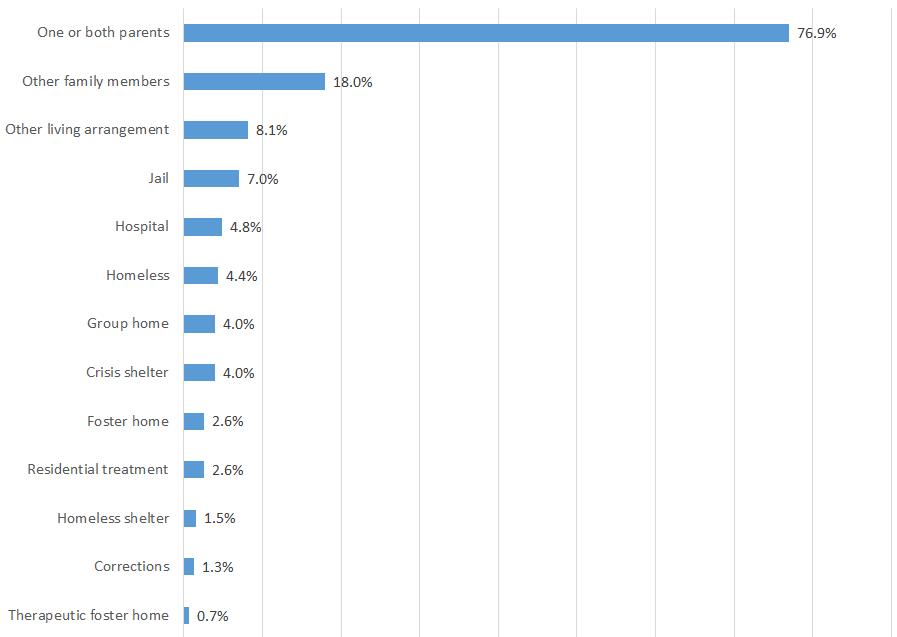 Figure 6. Homelessness by age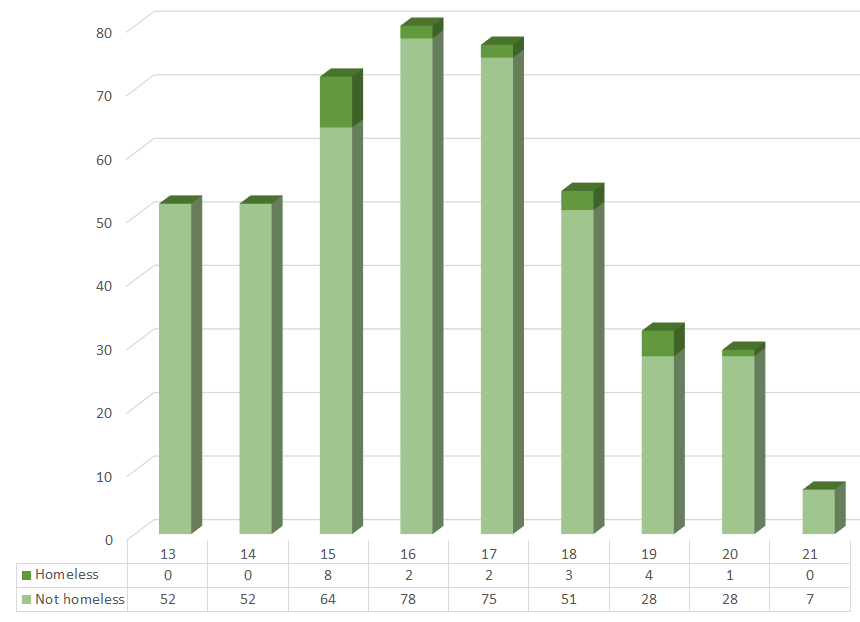 Doctor visits and medicationFigure 4. "In the last year, did you see a medical doctor (or nurse) 
for a health check-up or because you were sick?"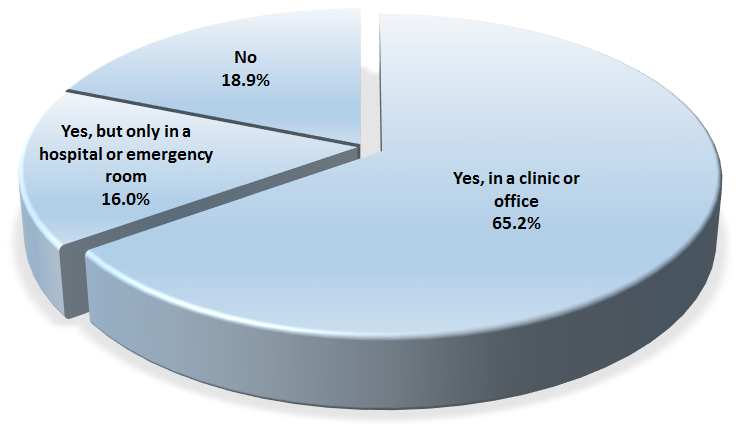 Sixty-four percent of clients reporting (245/376) were seen for a medical clinic or office visit in the prior year.  This rate did not differ significantly by age, ethnicity, county vs. contract clinic, or gender.One out of three clients, 34.8%, (153/440) reported taking psychotropic medication.   Of the clients taking medication, 86.3% (126/146) reported that their medical provider had discussed side-effects with them.  Table 2. YSS mean scores by programProgramAccessPartic.CultureSatisOutcomesFunctionSocialNADAS AOD Westminster3.53.74.03.93.83.84.410Canyon Acres Seneca, Anaheim3.94.04.34.14.04.04.110CEGU, Probation4.24.24.44.44.04.04.011Child Guidance Center4.04.04.24.13.93.94.226Child Guidance Center, BP3.93.64.03.83.23.23.48Collaborative Courts FSP4.54.44.64.64.34.34.430Community Counseling and Supportive Services4.03.84.04.33.83.83.92CYBH CCPU4.54.24.64.54.44.64.66CYBH CM4.13.74.44.43.83.94.25CYBH East4.13.94.64.53.83.83.922CYBH South, LB Wesley5.05.05.05.04.04.34.81CYBH West Region4.04.14.64.24.04.14.118Juvenile Recovery Court3.64.04.24.14.04.04.211KCS (Korean Community Services) 4.04.04.04.04.04.04.01Kinship Seneca Tustin4.74.75.04.84.04.04.43OC Accept3.04.84.73.74.03.51OCAPICA FSP5.05.05.05.05.05.05.01Orange County Center for Resiliency, Education & Wellness(OC CREW)4.54.14.74.53.83.64.112Orangewood Children's Foundation FSP4.84.64.74.64.24.34.68Pathways CS STAY4.44.54.64.64.44.54.420Providence Garden Grove4.34.24.34.03.43.53.56Providence RENEW4.14.04.34.23.73.74.120Providence, Anaheim4.04.24.54.33.83.84.014Providence, Santa Ana4.34.04.54.44.04.14.217School Based Mental Health Services4.14.04.34.23.83.84.123South Coast Children's Society4.54.14.84.54.04.14.410VNCOC (Vietnamese Community of OC) OCAPICA FSP3.63.84.03.73.33.34.04Western Youth Services West: Fountain Valley4.04.04.44.23.73.74.039WYS East (Anaheim)4.13.94.34.13.93.94.251WYS North (Anaheim)4.74.14.64.33.33.44.015WYS, Mission Viejo4.43.94.14.23.93.93.95Youth as Parents4.94.44.74.74.14.13.87Youthful Offender Wraparound4.54.54.64.64.14.24.436Total4.24.14.44.33.93.94.2